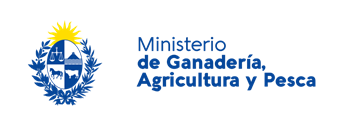 DIRECCION GENERAL DE SERVICIOS GANADEROSLlamado a Compra Directa Nº xxxx/2023OBJETO:Se convoca a Compra Directa para la adquisición de hasta 10.000 (diez mil) Precintos autoadhesivos para muestras de orina para el Programa Nacional de Residuos Biológicos, se adjuntan especificaciones y modelo.Las ofertas deben adjuntar información técnica y fotos del artículo.Entrega: los precintos deberán ser entregados en Ruta 8 km 17, parada 10, Edificio Nº 13, Depto. Técnico (Oficina 102).Tiempo de entrega: Inmediata a coordinar con el Dr. Diego Moreira.Por consultas Técnicas: Dr. Diego Moreira Tel. 222.04.000 int.153107 – 153108.